CURRICULUM VITAE1. Name-Surname: REFET RAMİZ		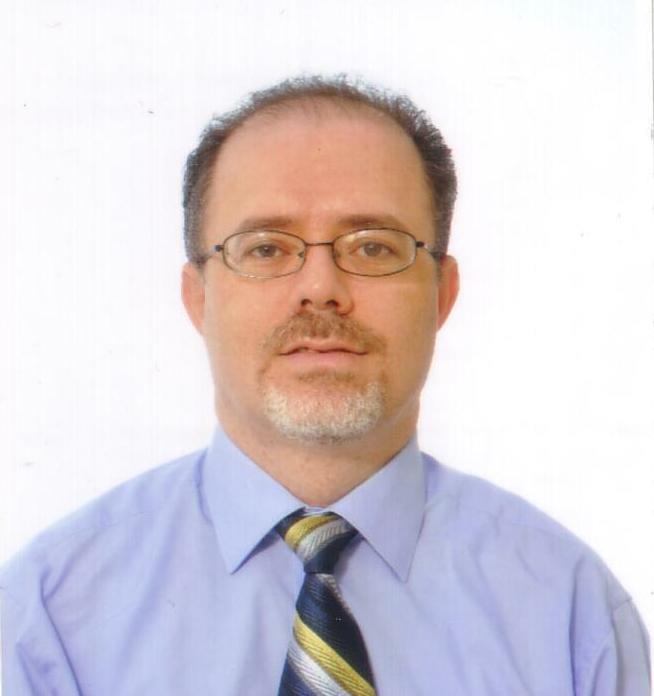 2. Date of Birth: 17TH July 1971	3.Title:  Assist.Prof.Dr.		4. Degrees:5. Years of Service on Faculty:(*)Worked as a Part-time during this period.(*)Worked as a Part-time during this period.** Left because of health reasons in family, and for military obligation.6. Master / Ph.D. Theses Supervision:6.1 Master Thesis- Completed:-6.3 Ph.D. Thesis- Completed:-7. Publications:7.1 International Journals:7.2 International Symposiums and Conferences:7.2.1.My International Refereed Conference Papers:He has 13 papers published within the period 1996-2003. *participated to the conferences.7.2.2. My International Refereed Conference Papers (INVITED):He has 12 papers published within the period 2000-2003. *participated to the symposiums.Published Proceeding Papers7.3 Books and Book Chapters:7.4 Printed Lecture Notes:-7.5 National Conferences/Symposiums:*participated to the congress.7.6 Other Publications:7.6.1.My National Articles:7.6.2.Technical Expert Reports prepared by Me for National Organizations (partly):There are more than 1.500 (one thousand five hundred) technical reports prepared, which includes studies, investigations, measurements about Radio Base stations, Electromagnetic Field Measurements, Environment and Human health, Conformity to Microwave Radiation Safety Standards, Electricity, Electronics, Communications, Computer, etc., which belongs to various person, company, foundation, GSM Operators. *Total Number of the reports given above=1487 (one thousand four hundred and eighty seven) 7.6.3. My Law-Court Expert Reports (partly):There are more than 40 (forty) expert reports prepared due to the requests of various law-courts, Istanbul Commercial Courts, Istanbul Courts of Administration, Istanbul Minor Courts, that includes studies, investigations, measurements about Radio Base stations, GSM Systems, Electromagnetic Field Measurements, Environment and Human health, Conformity to Microwave Radiation Safety Standards, Electricity, Electronics, Communications, Computer, Electromagnetics, Energy Transmission Lines, Mobile phones, etc., which belongs to various person, company, foundation, GSM Operators.*Total Number of the expert reports given above=27 (twenty seven)7.6.4. My Other publications realized for National official or private organizations:7.6.5.My Other publications realized for International official or private organizations:7.7 My TV Programs7.8. My ThesisRefet Ramiz, Investigation of the Discontinuities in Waveguides Filled by Dispersive Materials, Y.T.U. Institute of Science, PhD. Thesis, Supervisor: Prof.Dr.Taner ŞENGÖR, 2000Refet Ramiz, An Unified Framework for the Frequency-Selective Passive Microwave Circuits and Derivation of the New Type Circuits, Y.T.U. Institute of Science, MSc. Thesis,1996.8. Projects:8.1. Project Works Realized by Me for National Industrial and Public Associations, Organisations (partly):8.2. Other Cooperation Works Developed by Me with the Public and Industrial Organisations:  8.3. Research Fund Projects I am Worked/Involved (Concluded):  9. Administrative Posts: 9.1. My Studies, Duties within the International Scientific Organisations:9.2. My Statues, Duties within the National Organisations:9.3. My Statues, Duties for the Journals, Magazines, Periodicals:9.4. My Administrative Duties at the Project Works Realized for National, Official or Private Organisations:9.5. My Administrative Duties at the Project Works Realized for International, Official or Private Organisations:9.6. My Consultancies at the National Public, Official, Private and Local Organisations:10. Citations:Ieeexplore, SCCI, ASOS INDEX Acdemia Sosyal Bilimler İndeksi, others (see the other parts of the CV)11. Scientific and Professional Society Membership:I became member and/or representative of the following national/international associations, societies, organisations given in parts (11.1) to (11.4), through some of the people’s kind invitations, or some other people’s advices, and/or through my direct request.11.1. My International Scientific Organization Memberships (invited/adviced/my request):11.2. My International Scientific Memberships (Invited):11.3. National Organization’ Memberships (invited/adviced/my request):11.4. My International Scientific/Non-Scientific Organization Memberships (invited/adviced/my request):12. Courses 12.1.My Teaching Experience12.2. My New Developed Courses12.3. Courses Taught During the Last Two Semesters: *Msc/PhD. Program13. Awards:13.1. My International Awards:13.2. My National Sportive Awards :13.3. My Scholarship Awards :13.4. My Proffesional Awards :DegreeFieldInstitutionDateB.Eng. (Hons)Bachelor of Science (BSc.) In Electronic & Communication Eng. Yıldız Technical University, Electrical & Electronics Faculty, Electronic & Communication Eng. Dept., Istanbul.1989-21.07.1993M.Sc. (Hons)Master of Science (MSc.) In Communication Eng. Yıldız Technical University, Institute of Science, Istanbul1993-31.01.1996Ph.D. (Hons)Doctor of Philosophy (PhD.) In Communication Eng.Yıldız Technical University, Institute of Science, Istanbul1996-1.05.20001TitleAssist. Prof. Dr.University, Department, ChairNEU University, Electric and Electronic Eng. Dept.,   Lefkoşa, North Cyprus, TRNCDate, periodSeptember 2014 – 2TitleAssist. Prof. Dr.University, Department, ChairNEU University, Electric and Electronic Eng. Dept.,   Lefkoşa, North Cyprus, TRNCDate, periodMarch – June 2011*3TitleAssist. Prof. Dr.University, Department, ChairÇankaya University, Electronic and Communication Eng. Dept., Ankara, Turkey Date, periodSeptember 2008-February 2009 (*)4TitleAssist. Prof. Dr.University, Department, ChairCIU University, Electric and Electronic Eng. Dept.,   Lefkoşa, North Cyprus, TRNC  Date, periodFebruary-June 20075TitleAssist. Prof. Dr.University, Department, ChairY. Technical University, Electronic and Communication Eng.  Dept., Chair of Electromagnetic Fields and Microwave Techniques, Istanbul, TurkeyDate, period1st Nov. 2000-June 2006 (**)6TitleRes.Asst. Dr.University, Department, ChairY. Technical University, Electronic and Communication Eng.  Dept., Chair of Electromagnetic Fields and Microwave Techniques, Istanbul, TurkeyDate, period1st May 2000-1st Nov. 20007TitleResearch Asst. Msc.University, Department, ChairY. Technical University, Electronic and Communication Eng.  Dept., Chair of Electromagnetic Fields and Microwave Techniques, Istanbul, TurkeyDate, periodNov. 1995-1st May 2000SubjectGeneral Method for Designing and Simulating of Resistively Terminated LC Ladder FiltersJournalInternational Journal of Facta Universitatis, SERIES: Electronics and Energetics, University of NIS, Vol.12, No:3, 79-94,Date, Year1999Citation/Index*Institute for Science Information (ISI) Thompson Reuters Directory Indexing of International Research Journals (ID 63) Impact Factor 2.01
* Zentralblatt MATH
* Academic Journals Database:
* Serbian Science Citation Index:*DOAJSubjectContinuable Political Administration System for World Countries-IJournalJournal of International Relations and Diplomacy, USADate, YearSeptember 2015Author(s)Refet Ramiz,Citation/Index*indexed by the Library of U.S. Congress,*Google Scholar *Chinese Database of CEPS, * Electronic Journals Library *American Federal Computer Library center (OCLC), USA; *Database of EBSCO, Massachusetts, USA;  *Ulrich’s Periodicals Directory, USA; *Academic Keys, USA; *Cite Factor, USA;  *J-Gate; *Pro Quest Social Science Collection, *Public Affairs Information Service (PAIS), USA;  *NewJour, Georgetown University Library, USA; *Summon Serials Solutions, USA;  *getCITED; *Scientific Journal Index; *Universe Digital Library S/B, Malaysia;   *Norwegian Social Science Data Services (NSD), Norway;   *Index Copernicus, Poland;  *Polish Scholarly Bibliography (PBN).*Scientific Indexing Services *INNO SPACE*Cambridge Science Abstracts (CSA) *Chinese Scientific Journals Database, VIP Corporation, Chongqing, China1Paper A New Design Method for the Quarter-Wave Transformer Circuits Based on Non-uniform Sampling in the Frequency DomainConference*8 th Mediterranean Eectrotechnical Conference, MELECON'96, Proceedings: Vol.1, p.591-594,1996Country Bari, ITALYDate 13th-16th May 19962Paper An Unified Framework For The Frequency-Selective Passive Microwave Circuits And Derivation Of The New Type CircuitsConference*Progress In Electromagnetics Research Symposium PIERS'96, Proceedings: p.388, 1996Country Innsbruck-AUSTRIADate 8th-12th July 19963Paper A New Design Method For The LC Ladder Filters Based On The Requirements and a Design ChartConference*25th European Conferences On Circuit Theory and Design, ECCTD'97, Proceedings: Vol.3, p.1205-1210,1997. ISBN : 963-420-5232, Country Budapest, HUNGARYDate 30th August-3rd September 19974Paper A New Design Method for the Realization of the LC-Low-Pass Filters Using Microstrip LinesConference*Progress In Electromagnetics Research Symposium PIERS'98 Proceedings : Vol.1, p.216, 1998Country Nantes, FRANCEDate 13th-17th July 19985Paper A New Low-Pass Filter Design Based on the Required Phase ResponseConference*Progress In Electromagnetics Research Symposium PIERS'98 Proceedings : Vol.1, p.217, 1998Country Nantes, FRANCEDate 13th-17th July 19986Paper General Design Method for the Filters Based on the Requirements and a Filter Design ChartConference5th IEEE International Conference on Electronics, Circuits and Systems, ICECS'98, Proceedings: Vol.3, p.11-14, 1998Country Lisbon, PORTUGALDate 7th-10th September 19987Paper Generalized Design Method for the Waveguide Cavity FiltersConference*Progress In Electromagnetics Research Symposium PIERS'99 Proceedings : Vol.2, p.782, 1999Country Taipei, TAIWANDate 22nd-26th March 19998Paper A New Design Method for the Multi-Hole Directional CouplersConference*Progress In Electromagnetics Research Symposium PIERS'99. Proceedings : Vol.2, p.781, 1999 NASA (National Space Agency of USA)http://emlib.jpl.nasa.gov/EMLIB/PIERS99/THU_P6.htmCountry Taipei, TAIWANDate 22nd-26th March 19999Paper A Solution to the Discontinuity Problem in Waveguides Filled with Dispersive MaterialsConference*XXVIth General Assembly of the International Union of Radio Science, URSI'99 Proceedings : p.44, 1999Country Toronto, CANADADate 13th-21st August 1999Refet Ramiz and Taner Şengör10Paper R-Bernstein Design Method for the Amplitude Distributions of an Uniformly Spaced N-Element Linear ArrayConference*Xth International Symposium on Theoretical Electrical Engineering, ISTET'99 Proceedings : p.407-412, 1999Country Magdeburg, GERMANYDate 6th-9th September 199911Paper Determination of a Suitable Macro-Cell Model for UMTS System in IstanbulConference*2003 IEEE Topical Conference on Wireless Communication Technology.http://hcac.hawaii.edu/conferences/tcwct2003/reg/AdvanceProgram.pdf Country Honolulu, Hawaii, USADate October 15-17, 200312Paper Shielding Material for Public Buildings Against the Electromagnetic Field Radiation of the Base Station AntennasConference*2003 IEEE Topical Conference on Wireless Communication Technologyhttp://hcac.hawaii.edu/tcwct03/papers/s28p08.pdf Country Honolulu, Hawaii, USADate October 15-17, 200313Paper Diaphragm Effects in Rectangular Waveguide Filled with Different Frequency Dependent Dielectric MaterialsConference*2003 IEEE Topical Conference on Wireless Communication TechnologyCountry Honolulu, Hawaii, USADate October 15-17, 20031Paper A Three-Port Power Divider with Frequency Selective WaveguideSymposium* Progress In Electromagnetics Research Symposium PIERS'2000, Proceedings : Vol.1, p.819, 2000Country Cambridge, Massachusets, USA,Date 5th-14th July 20002Paper A Rectangular Waveguide Partially Filled with Frequency Dependent Dielectric MaterialsSymposium*Progress In Electromagnetics Research Symposium PIERS'2000, Proceedings : Vol.1, p.741, 2000Country Cambridge, Massachusets, USADate 5th-14th July 20003Paper Derivation of the Amplitude Distribution of a Planar Array by Using the Bernstein PolynomialSymposium*XIth Internetional Symposium on Theoretical Electrical Engineering, ISTET'2001Country Linz, AUSTRIADate 19th-22nd August 20014Paper Determination of the Electromagnetic Field Effects on Human Head by Using FDTD MethodSymposium*IXth Internetional Symposium on Theoretical Electrical Engineering, ISTET'2001Country Linz, AUSTRIADate 19th-22nd August 20015Paper Double-Way Broadwall Directional Coupler DesignSymposiumProgress In Electromagnetics Research Symposium, PIERS'2001 Proceedings : Vol.1, p.291, 2001Country Osaka, JAPANDate 18th-22nd July 20016Paper Multi-Hole Sidewall Directional Coupler Design by Using Bernstein PolynomialSymposiumProgress In Electromagnetics Research Symposium, PIERS'2001 Proceedings : Vol.1, p.556, 2001Country Osaka, JAPANDate 18th-22nd July 20017Paper Comparison of Measured and Predicted Path-loss for UMTS and GSM 900 Systems in Istanbul Macro-cell ModelSymposium*Progress In Electromagnetics Research Symposium, PIERS'2003 Proceedings : Vol.1,p.458, 2003Country Hawaii, USADate 13th-16th October 20038Paper Evaluating and Selecting The Most Appropriate Key Performance Indicators (KPIs) To Maximise The Visibility Of Network PerformanceSymposium*Progress In Electromagnetics Research Symposium, PIERS'2003 Proceedings : Vol.1,p.460, 2003Country Hawaii, USADate 13th-16th October 20039Paper Neutralising Electromagnetic Radiation Caused By The Cell Phone Towers, Satellite Antennas for Any Biological SystemsSymposium*Progress In Electromagnetics Research Symposium, PIERS'2003 Proceedings : Vol.1,p.461, 2003Country Hawaii, USADate 13th-16th October 200310Paper Optimum Shielding Material for Buildings Under the Electromagnetic Field Radiation of the GSM 900 Base Station AntennasSymposium*Progress In Electromagnetics Research Symposium, PIERS'2003 Proceedings : Vol.1,p.454, 2003Country Hawaii, USADate 13th-16th October 200311Paper Neutralising Radiation Caused By Geopathic and Electromagnetic Radiation for Any Biological SystemSymposium*Progress In Electromagnetics Research Symposium, PIERS'2003 Proceedings : Vol.1,p.711, 2003Country Hawaii, USADate 13th-16th October 200312Paper Horizontal and Vertical Diaphragm Effects in Rectangular Waveguide Junction Filled with Dispersive MaterialsSymposium*Progress In Electromagnetics Research Symposium, PIERS'2003 Proceedings : Vol.1,p.710, 2003Country Hawaii, USADate 13th-16th October 20031TitleANTENNAS AND MICROWAVE LABORATORY:ExperimentsCitationY. Technical University PressLocationIstanbul,TurkeyDate (1st Ed. 1999; 2nd Ed. 2000, 3rd Ed. 2001)Author(s)Ramiz, R. (Editor)2TitleCOUNTRIES’ UNION and CONTINUABLE POLITICAL ADMINISTRATION SYSTEM FOR TURKEY AND OTHER COUNTRIES: Basics of the SystemCOUNTRIES’ UNION and CONTINUABLE POLITICAL ADMINISTRATION SYSTEM FOR TURKEY AND OTHER COUNTRIES: Basics of the SystemCitationISBN: 978-605-88423-4-0 (Turkey)ISBN: 978-605-88423-4-0 (Turkey)LocationT.R.N.C. North CyrusT.R.N.C. North CyrusDate 7th May 20107th May 2010Author(s)Ramiz, R. (Writer)Ramiz, R. (Writer)Subject(s)● Administration and Systems of State, ● Security Administration, ● Law and Community, ● Social Justice, ● Sense of Justice, ● other (see key words)● Administration and Systems of State, ● Security Administration, ● Law and Community, ● Social Justice, ● Sense of Justice, ● other (see key words)Title of Subject:● Administration and Politics, ● Administration Science, ● Strategic Administration, ● other (see key words)● Administration and Politics, ● Administration Science, ● Strategic Administration, ● other (see key words)Related Sectors● General (person, group, association, etc.)● Proffessional and Researcher● High Education (Universities)● Scientific/Academic● Sectoral (Public Sector, Private Sector)● Education/Training● Ministries● Associations (Banks, etc)● Political parties, groups,● Official/Non-official groups, ● Computer Users, Internet Users● (see Key Words)Facebook“Ülkeler Birliği (Countries’ Union)”“Ülkeler Birliği (Countries’ Union)”3TitleFUNDAMENTALS FOR PROTECTING ELECTRONIC AND COMMUNICATION SYSTEMS AGAINST FRAUDFUNDAMENTALS FOR PROTECTING ELECTRONIC AND COMMUNICATION SYSTEMS AGAINST FRAUDCitationISBN: 978-605-88423-1-1 (Turkey)ISBN: 978-605-88423-1-1 (Turkey)LocationT.R.N.C. North CyrusT.R.N.C. North CyrusDate 10th July 201010th July 2010Author(s)Ramiz, R. (Writer/Editor)Ramiz, R. (Writer/Editor)Subject(s)● Security Administration,● Computer Communications,● Technology and Law (e-commerce),● see Key Words and chapters● Security Administration,● Computer Communications,● Technology and Law (e-commerce),● see Key Words and chaptersTitle of Subject:● Information Technologies, ● Security, Safety Measures, ● Electronic and Comunications● Telecommunications, ● see Key Words● Information Technologies, ● Security, Safety Measures, ● Electronic and Comunications● Telecommunications, ● see Key WordsRelated Sectors● General (person, group, association, etc.)● Proffessional and Researcher● High Education (Universities)● Scientific/Academic● Sectoral (Public Sector, Private Sector)● Education/Training● Ministries● Associations (Banks, etc)● Political parties, groups,● Official/Non-official groups, ● Computer Users, Internet Users● (see Key Words)1Paper Bernstein Transformer and Its Comparison with Other TransformersCongress*  6th National Congress of Electrical Engineering, EMO'95, Proceedings: Vol.2, p.688-691Country Bursa, TurkeyDate 11th-17th September 19952Paper A General Design Method for Determination of the Amplitude Distribution of a Linear Antenna Array with Uniformly Positioned N-ElementCongress * 8th National Congress Electrical-Electronics and Computer Engineering, Proceedings: Vol.1, p.261-264Country Gaziantep, TurkeyDate 6th-12th September 19993Paper Determination of the GMSK Modulation by Using Viterbi AlgorithmCongress * National Symposium on Electrical-Electronics and Computer Engineering, ELECO'2000 Proceedings : Vol.1,p.224-228, 2000Country Bursa, TurkeyDate 8th-12th November 20004Paper Calculation of the Monostatic and Bistatic Radar Cross Section of the Sphere and Sensitivity Analysis Congress*  National Symposium on Electrical-Electronics and Computer Engineering, ELECO'2000 Proceedings : Vol.1,p.219-223, 2000Country Bursa, TurkeyDate 8th-12th November 20001Subject of the articleThe Effects of the GSM Base Stations on Human HealthNewspaper/magazine/ periodicalsKibris Newspaper, (daily newspaper) T.R.N.C. , p.12-13, 2000, T.R.N.C.Date 12th June 20002Subject of the articleElectromagnetic Fields, Telecommunications and EnvironmentNewspaper/magazine/ periodicalsThe Telecommunication World, (12 periodicals in a year) Turkey p.12-17, 2002,Date June 20023Subject of the articleAn Optimum Transmitting System Design for the GSM Communication Systems: Path LossNewspaper/magazine/ periodicalsThe Telecommunication World (12 periodicals in a year) Turkey p.26-35, 2002,Date August 20024Subject of the articleGeneral Packet Switched Radio Service-GPRSNewspaper/magazine/ periodicalsThe Telecommunication World, (12 periodicals in a year) Turkey p.6-12, 2002,Date September 20025Subject of the articleGSM System Test & Measurement Laboratory-YILDIZCELLNewspaper/magazine/ periodicalsThe Telecommunication World, (12 periodicals in a year) Turkey p.50-59, 2003,Date January 20036Subject of the articleNorth Cyprus On the Way of Becoming An Information Society-INewspaper/magazine/ periodicalsVatan Newspaper, (daily newspaper) T.R.N.C. , p.8, 2010, T.R.N.C.Date 30th April 20107Subject of the articleNorth Cyprus On the Way of Becoming An Information Society-IINewspaper/magazine/ periodicalsVatan Newspaper, (daily newspaper) T.R.N.C. , p.8, 2010, T.R.N.C.Date 1st May 20108Subject of the articleNorth Cyprus On the Way of Becoming An Information Society-1Newspaper/magazine/ periodicalsKıbrıs Newspaper, (daily newspaper) T.R.N.C. , p.19, 2010, T.R.N.C.Date 2nd May 20109Subject of the articleNorth Cyprus On the Way of Becoming An Information Society-2Newspaper/magazine/ periodicalsKıbrıs Newspaper, (daily newspaper) T.R.N.C. , p.38, 2010, T.R.N.C.Date 3rd May 201010Subject of the articleNorth Cyprus On the Way of Becoming An Information Society-2Newspaper/magazine/ periodicalsKıbrıs Newspaper, (daily newspaper) T.R.N.C. , p.16, 2010, T.R.N.C.Date 9th May 201011Subject of the articleWireless Local Positioning-INewspaper/magazine/ periodicalsThe Telecommunication World, (12 periodicals in a year) Turkey p.102-107, 2010,Date April 201012Subject of the articleWireless Local Positioning-IINewspaper/magazine/ periodicalsThe Telecommunication World, (12 periodicals in a year) Turkey p., 2010,Date May 201013Subject of the articleWireless Local Positioning-IIINewspaper/magazine/ periodicalsThe Telecommunication World, (12 periodicals in a year) Turkey p., 2010,Date June 201014Subject of the articleTransformation into the Information Society in Turkey: Present StrategyNewspaper/magazine/ periodicalsThe Ictmedia; Information and Communication Technologies Magazine, (12 periodicals in a year) Turkey p.118-123, 2010,Date July 201015Subject of the articleTransformation into the Information Society in Turkey: EvaluationsNewspaper/magazine/ periodicalsThe Ictmedia; Information and Communication Technologies Magazine, (12 periodicals in a year) Turkey p.74-78,, 2010,Date August 201016Subject of the articleNew Era, Turkey and New Administration SystemNewspaper/magazine/ periodicalsKıbrıs Newspaper, (daily newspaper) T.R.N.C. , p.20-21, 2011, T.R.N.C.Date 29th May 20111Subject of ReportInvestigation of the Radio Base Station at the Atakoy Olympic House for Conformability of Microwave Radiation Safety Standards to Environmental and Human HealthCompany/OrganisationAtakoy Olympic HouseLocationAtakoy, IstanbulDate19992Subject of ReportDetection and Shielding of the Electromagnetic Fields in a Building of the Merck Sharp & Dohme CompanyCompany/OrganisationMerck Sharp & DohmeLocationMecidiyekoy, IstanbulDate20003Subject of ReportInvestigation of the WLL System Radio Base Station of Istanbul Telekom at the Dudullu/ Cavusbasi for conformability of Microwave Radiation Safety Standards to Environmental and Human HealthCompany/OrganisationIstanbul TelekomLocationDudullu/ CavusbasiDate20014Subject of ReportInvestigation of the ARIA 1800 GSM Operator' Radio Base Station at the Derya Sok. Kocasinan/Bahcelievler'for conformability of Microwave Radiation Safety Standards to Environmental and Human HealthCompany/OrganisationARIA 1800 (GSM Operator)LocationKocasinan/BahcelievlerDate20015Subject of Report(s)Investigation (Electromagnetic Field Measurements and reporting of 20 (twenty) Radio Base Stations of the Turkcell Iletisim Hizmetleri A.S. (GSM Operator) regarding the regulations in use by the Government Telecommunication Authority-Republic of TurkeyCompany/OrganisationTurkcell Iletisim Hizmetleri A.S. (GSM Operator)LocationDate2001Citation/Index-Telecommunication Authority Official Records-Turkcell GSM Operator records6Subject of Report(s)Investigation (Electromagnetic Field Measurements and reporting of 120 (one hundred and twenty) Radio Base Stations of the Turkcell Iletisim Hizmetleri A.S. (GSM Operator) regarding the Law in use by the Government Telecommunication Authority -Republic of TurkeyCompany/OrganisationTurkcell Iletisim Hizmetleri A.S. (GSM Operator)LocationIstanbul regionDateJan-March 2002Citation/Index-Telecommunication Authority Official Records-Turkcell GSM Operator records7Subject of Report(s)Investigation and reporting of 1.319 (one thousand three hundred and nineteen) Radio Base Stations of the Telsim Mobil Iletisim Hizmetleri A.S. (GSM Operator) regarding the Law in use by the Government Telecommunication Authority -Republic of TurkeyCompany/OrganisationTelsim Mobil Iletisim Hizmetleri A.S. (GSM Operator)LocationMarmara RegionDateApril-July 2002Citation/Index-Telecommunication Authority Official Records-Telsim GSM Operator records8Subject of ReportInvestigation of the Turkcell Iletisim Hizmetleri A.S. (GSM Operator) Radio Base Station at the Sarikonaklar/Istanbul for conformability of Microwave Radiation Safety Standards to Environmental and Human HealthCompany/OrganisationSarikonaklar sitesiLocationSarikonaklar/IstanbulDate20029Subject of ReportElectromagnetic Field Measurements and reporting of the fix telecommunication units of the INSA Istanbul Naylon Sanayi A.S. at Cihangir Mah. Resitpasa Cad. No: 138, Avcilar, Istanbul regarding the regulations in use by the Government Telecommunication Authority -Republic of TurkeyCompany/OrganisationINSA İstanbul Naylon Sanayi A.SLocationAvcilar, İstanbulDate2002Citation/Index-Telecommunication Authority Official Records10Subject of ReportInvestigation of the GSM 900 System Radio Base Station at Istanbul Fevziye Mektepleri Vakfi/Erenkoy 'for conformability of Microwave Radiation Safety Standards to Environmental and Human HealthCompany/OrganisationIstanbul Fevziye Mektepleri VakfiLocationErenköyDate200211Subject of ReportInvestigation of the GSM 900 and GSM 1800 System Radio Base Stations at Istanbul Fevziye Mektepleri Vakfi/Nisantasi 'for conformability of Microwave Radiation Safety Standards to Environmental and Human HealthCompany/OrganisationIstanbul Fevziye Mektepleri VakfiLocationNisantasiDate200212Subject of ReportInvestigation of the İSKİ’s Wireless System and GSM 900/1800 System Radio Base Stations at Istanbul Fevziye Mektepleri Vakfi/Ayazaga for conformability of Microwave Radiation Safety Standards to Environmental and Human HealthCompany/OrganisationIstanbul Fevziye Mektepleri VakfiLocationAyazagaDate200213Subject of ReportElectromagnetic Field Measurements and reporting of the fix telecommunication Systems located at the Esenyurt Town Hall regarding the regulations in use by the Government Telecommunication Authority -Republic of TurkeyCompany/OrganisationEsenyurt Town HallLocationEsenyurt Town HallDate2002Citation/Index-Telecommunication Authority Official Records14Subject of ReportInvestigation of the Telsim Mobil Telekomunikasyon Hizmetleri A.S.’s GSM 900 Radio Base Station at Kale Mahallesi, Vize/Kirklareli for conformability of Microwave Radiation Safety Standards to Environmental and Human HealthCompany/OrganisationTelsim Mobil Telekomunikasyon Hizmetleri A.S.LocationVize/KirklareliDate200215Subject of ReportInvestigation and reporting of Radio Base Stations regarding the Law in use by the Government Telecommunication Authority -Republic of TurkeyCompany/OrganisationGSM operatorLocationTürk Spor Yazarları Derneği, Levent, IstanbulDate2002Citation/Index-Telecommunication Authority Official Records16Subject of ReportInvestigation and reporting of Radio Base Stations regarding the Law in use by the Government Telecommunication Authority -Republic of Turkey Company/OrganisationGSM operatorLocationShowTV building, Levent, İstanbulDate2002Citation/Index-Telecommunication Authority Official Records17Subject of ReportInvestigation and reporting of Radio Base Stations regarding the Law in use by the Government Telecommunication Authority -Republic of Turkey Company/OrganisationGSM operatorLocationHürriyet Newspaper building, İkitelli, İstanbulDate2002Citation/Index-Telecommunication Authority Official Records18Subject of ReportInvestigation and reporting of Radio Base Stations regarding the Law in use by the Government Telecommunication Authority -Republic of Turkey Company/OrganisationGSM operatorLocationYapı Kredi Plaza, Levent, İstanbulDate2002Citation/Index-Telecommunication Authority Official Records19Subject of ReportInvestigation and reporting of Radio Base Stations regarding the Law in use by the Government Telecommunication Authority -Republic of Turkey Company/OrganisationGSM operatorLocationNearby Sabancı University Date2002Citation/Index-Telecommunication Authority Official Records20Subject of ReportInvestigation and reporting of Radio Base Stations regarding the Law in use by the Government Telecommunication Authority -Republic of Turkey Company/OrganisationGSM operatorLocationTatilya building, IstanbulDate2002Citation/Index-Telecommunication Authority Official Records21Subject of ReportInvestigation and reporting of Radio Base Stations regarding the Law in use by the Government Telecommunication Authority -Republic of Turkey Company/OrganisationGSM operatorLocationPERPA building, İstanbulDate2002Citation/Index-Telecommunication Authority Official Records22Subject of ReportInvestigation and reporting of Radio Base Stations regarding the Law in use by the Government Telecommunication Authority -Republic of Turkey Company/OrganisationGSM operatorLocationAtatürk Airport building, IstanbulDate2002Citation/Index-Telecommunication Authority Official Records23Subject of ReportInvestigation and reporting of Radio Base Stations regarding the Law in use by the Government Telecommunication Authority -Republic of Turkey Company/OrganisationGSM operatorLocationCarrefour building, IstanbulDate2002Citation/Index-Telecommunication Authority Official Records24Subject of ReportInvestigation and reporting of Radio Base Stations regarding the Law in use by the Government Telecommunication Authority -Republic of Turkey Company/OrganisationGSM operatorLocationAltunizade-Capitol building, IstanbulDate2002Citation/Index-Telecommunication Authority Official Records25Subject of ReportInvestigation and reporting of Radio Base Stations regarding the Law in use by the Government Telecommunication Authority -Republic of Turkey Company/OrganisationGSM operatorLocationNearby Galatasaray University, Ortaköy, İstanbulDate2002Citation/Index-Telecommunication Authority Official Records26Subject of ReportInvestigation and reporting of Radio Base Stations regarding the Law in use by the Government Telecommunication Authority -Republic of Turkey Company/OrganisationGSM operatorLocationNearby Netaş Co. Building, Ümraniye, İstanbulDate2002Citation/Index-Telecommunication Authority Official Records27Subject of ReportInvestigation, electromagnetic measurements and reporting of Trunk Wireless Systems regarding the Law in use by the Government Telecommunication Authority -Republic of Turkey Company/OrganisationIETT İşletmesi Genel MüdürlüğüLocationGülsuyu, İstanbulDate2003Citation/Index-Telecommunication Authority Official Records28Subject of ReportInvestigation, electromagnetic measurements and reporting of Trunk Wireless Systems regarding the Law in use by the Government Telecommunication Authority -Republic of Turkey Company/OrganisationIETT İşletmesi Genel MüdürlüğüLocationMaslak, İstanbulDate2003Citation/Index-Telecommunication Authority Official Records29Subject of ReportInvestigation, electromagnetic measurements and reporting of Trunk Wireless Systems regarding the Law in use by the Government Telecommunication Authority -Republic of Turkey Company/OrganisationIETT İşletmesi Genel MüdürlüğüLocationTaksim, İstanbulDate2003Citation/Index-Telecommunication Authority Official Records30Subject of ReportInvestigation, electromagnetic measurements and reporting of Trunk Wireless Systems regarding the Law in use by the Government Telecommunication Authority -Republic of Turkey Company/OrganisationIETT İşletmesi Genel MüdürlüğüLocationHalkalı, İstanbulDate2003Citation/Index-Telecommunication Authority Official Records31Subject of ReportInvestigation and reporting of Radio Base Stations regarding the Law in use by the Government Telecommunication Authority -Republic of Turkey Company/OrganisationGSM operatorLocationCNR building, IstanbulDate2002Citation/Index-Telecommunication Authority Official Records1Report*Technical Examination of the AKBIL System owned by the Presidency of the Istanbul Municipality and the Touchable Creditive Ticket System-(Dallas Co.) which includes Magnetic Memory ElementLocationIstanbulDate 2000Required byTurkish Republic Law-Court2Report*Investigation of the Telsim 900 GSM Operator' Radio Base Station at the Sisli /Istanbul for conformability of Microwave Radiation Safety Standards to Environmental and Human HealthLocationIstanbulDate 2001Required byTurkish Republic Law-Court3Report*Investigation of an application of Turkish Electricity Association (T.E.K.)LocationİstanbulDate 2001Required byTurkish Republic Minor Law-Court, İstanbul,4Report*Investigation of the 154 kV Energy Transmission Line Through AKCANSA Station settled by Turkish Electricity Production and Transmission Association (T.E.I.A.S.)LocationİstanbulDate 2002Required byTurkish Republic Court of Administration, İstanbul,5Report*Investigation of the Electronic Systems of the car (Opel –Astra) for electromagnetic interference through GSM mobile phoneLocationİstanbulDate 2002Required byTurkish Republic Minor Law-Court, İstanbul,6Report*Investigation of the 154 kV Energy Transmission Line Through Catalca country, Sazlibosna village, Agiltepe location settled by Turkish Electricity Production and Transmission Association (T.E.I.A.S.) and Ministry of Natural SourcesLocationİstanbulDate 2002Required byTurkish Republic Court of Administration, İstanbul,7Report*Investigation of the GSM 900 Mobile Switching Centre (MSC)’ operation for conformability of Telecommunication Standards in useLocationİstanbulDate 2002Required byTurkish Republic Minor Law-Court, İstanbul,8Report*Investigation of the GSM 900 Base Station Controller (BSC)’ operation for conformability of Telecommunication Standards in useLocationİstanbulDate 2002Required byTurkish Republic Minor Law-Court, İstanbul,9Report*Investigation of the GSM 900 Base Transmission System (BTS)’ operation for conformability of Telecommunication Standards in useLocationİstanbulDate 2002Required byTurkish Republic Minor Law-Court, İstanbul,10Report*Investigation of the GSM 900 Operation and Maintenance Centre (OMC)’ activation for conformability of Telecommunication Standards in useLocationİstanbulDate 2002Required byTurkish Republic Minor Law-Court, İstanbul,11Report*Investigation of the GSM 900 Home Location Registerer (HLR)’ activation for conformability of Telecommunication Standards in useLocationİstanbulDate 2002Required by Turkish Republic Minor Law-Court, İstanbul,12Report*Investigation of the GSM 900 Radio Link (RL)’ operation for conformability of Telecommunication Standards in useLocationİstanbulDate 2002Required by Turkish Republic Minor Law-Court, İstanbul,13Report*Investigation of the GSM 900 Short Message Service Centre (SMSC)’ operation for conformability of Telecommunication Standards in useLocationİstanbulDate 2002Required by Turkish Republic Minor Law-Court, İstanbul,14Report*Investigation of the GSM 900 General Packet Radio Services (GPRS)’ operation for conformability of Telecommunication Standards in useLocationİstanbulDate 2002Required by Turkish Republic Minor Law-Court, İstanbul,15Report*Investigation of the GSM 900 Serving GPRS Support Node (SGSN)’ operation for conformability of Telecommunication Standards in useLocationİstanbulDate 2002Required by Turkish Republic Minor Law-Court, İstanbul,16Report*Investigation of the GSM 900 Pre-paid, Post-paid operation for conformability of Telecommunication Standards in useLocationİstanbulDate 2002Required by Turkish Republic Minor Law-Court, İstanbul,17Report*Investigation of the ISDN-PRI circuits of the ITS call centre rented from Turkish Telecommunication A.S. for conformability of the Law-406/1 in useLocationİstanbulDate 2002Required by Turkish Republic Commercial Court, İstanbul,18Report*Investigation of the Telsim Mobil Telekomünikasyon Hizmetleri A.Ş. GSM 900 Base Transmission System (BTS)’ operation for conformability of Telecommunication Standards in useLocationIhlamurkuyu Mahallesi, IstanbulDate 2003Required byT.R. Istanbul Minor Court19Report*Investigation of the area, system for conformability of Telecommunication Standards and T.R. National Defence Ministry rules in useLocationBeykoz, Akbaba, IstanbulDate 2005Required byTurkish Republic Court of Administration, Istanbul20Report*Investigation of the area, system for conformability of Telecommunication Standards in useLocationKınalıada, IstanbulDate 2005Required byTurkish Republic Court of Administration, Istanbul21Report*Investigation of the invoice of a company (A) given by Trakya Elektrik Dağıtım A.Ş. (TREDAŞ) for conformability of rules in useLocationDate 2004Required byT.R. Istanbul Minor Court22Report*Investigation of the company (C) for conformability of rule 406 in useLocationFındıklı, İstanbulDate 2003Required byTurkish Republic Commercial Court of Istanbul23Report*Investigation of the Turkcell İletişim Hizmetleri A.Ş. GSM 900 Base Transmission System (BTS)’ operation and agreement for conformability of Telecommunication Standards in useLocationMaçka, İstanbulDate 2002Required byT.R. Istanbul Minor Court24Report*Motorola, Incomplete Site works and Monetary Losses-1LocationİstanbulDate 2001-2002Required byT.R. Istanbul Minor Court25Report*Motorola, Calculation of the Incoming Losses (Airtime) due to Technical Problems, Site delays and undelivered devices, tools-2LocationİstanbulDate 2001-2002Required byT.R. Istanbul Minor Court26Report*Nokia, Calculation of the monetary losses due to technical problems and delays-1LocationİstanbulDate 2001-2002Required byT.R. Istanbul Minor Court27Report*Nokia, Calculation of the monetary losses due to technical problems and delays-2LocationİstanbulDate 2001-2002Required byT.R. Istanbul Minor Court1Protocol paperCollaboration for the purpose of training, research and development within the Telecommunication sector.PartiesTelecommunication Authority & Y. Technical UniversityExplanationAuthorised person, Signatory . He is a pioneer of this project and a signatory. Date, period 12th  December 2002-2005, Istanbul2Protocol paperEstablishing and Operating a GSM Training CentrePartiesEricsson Telekomunikasyon A.S. & Y. Technical UniversityExplanationSignatory. He is a pioneer of this project and a signatoryDate, period 26th July 2002-2005, Istanbul.1Protocol paperA Memorandum of MeetingPartiesTelecommunication Authority (TA-Turkey), Home Office (UK), National Mobile Phone Crime Unit  Team (UK), Mobile Industry Crime Action Forum (UK).ExplanationSignatory. He is a pioneer of this project and a signatoryDate, period 2nd December 2004-cont., Ankara.17 Ocak 2011 tarihli GENÇ TV programı © Assist.Prof.Dr.Refet RAMİZ 
- kısmen 9 Haziran 2011 tarihli BRTK TV programı.© Assist.Prof.Dr.Refet RAMİZ17 Ocak 2011 tarihli GENÇ TV programı © Assist.Prof.Dr.Refet RAMİZ 
- kısmen 9 Haziran 2011 tarihli BRTK TV programı.© Assist.Prof.Dr.Refet RAMİZ- kısmen 17 Ocak 2011 tarihli GENÇ TV programı © Assist.Prof.Dr.Refet RAMİZ 
- kısmen 9 Haziran 2011 tarihli BRTK TV programı.© Assist.Prof.Dr.Refet RAMİZ, 1Subject-Countries Union and Continuable Political Administration System for Turkey and World Countries-Fundamentals for Protecting Electronic and Communication System Against FraudRefet RAMİZLocationNorth Cyprus, TRNCDate January 2011TV ChanelGENÇ TV program; duration; 00:58:06 hours2Subject-Countries’ Union and Continuable Political Administration System for Turkey and World Countries-North Cyprus on the way of Becoming Information SocietyRefet RAMİZLocationNorth Cyprus, TRNCDate June 2011TV ChanelBRTK TV program, duration; 01:50:38 hours1Statue/ duty/ positionProject responsibleAssociation/Supported byMerck Sharp & DohmeProjectDetection and Shielding of the Electromagnetic Fields in a Building of the Merck Sharp & Dohme CompanyExplanationHe directed the project to detect the electromagnetic field effects in the building. Also made the shielding at the premises to protect the electronic items against the electromagnetic field effects. Date, period 2000-Type Private sector; measurement, calculation, reporting, shielding 2Statue/ duty/ positionProject director, authorised personAssociation/Supported byTurkcell Iletisim Hizmetleri A.S. (GSM Operator)ProjectRealizing the Electromagnetic Field Measurements of 20 (twenty) Radio Base Stations and Calculation of the safety distances ExplanationHe directed the project to investigate the stations, and to make the electromagnetic field measurements of each of the antennas by using the measurement tools.Date, period March 2001-May 2001Type Private sector; measurement, calculation, reporting3Statue/ duty/ positionProject director, authorised person Association/Supported byTurkcell Iletisim Hizmetleri A.S. (GSM Operator)ProjectRealizing the Electromagnetic Field Measurements of 120 (one hundred and twenty) Radio Base Stations and Calculation of the safety distances ExplanationHe directed the project to investigate the stations, and to make the electromagnetic field measurements of each of the antennas by using the measurement tools.Date, period Dec. 2001-March 2002Type Private sector; measurement, calculation, reporting4Statue/ duty/ positionProject director, authorised person Association/Supported byTelsim Mobil Iletisim Hizmetleri A.S. (GSM Operator)ProjectInvestigation and reporting of 1.319 (one thousand three hundred and nineteen) Radio Base Stations and calculation of the safety distances   ExplanationHe directed the project to investigate each of the stations at their addresses by using the suitable measurement tools.Date, period 2002Type Private sector; measurement, calculation, reporting1Statue/duty/positionAuthorised Person around TurkeyAssociation(s),Telecommunication AuthoritySubject/ title/ projectDue to the regulations of the Telecommunication Authority dated 12th July 2001, No: 24460 “Determination of the Limits of the Electromagnetic Field Strength Caused by the Fix Telecommunication Equipments Working Within the Frequency Range of 10 kHz-60 GHz, The Measurement Methods and Inspection.Explanation He is a pioneer of this project. He made consultancy to the Association to form this regulation. He became authorised person due to the regulations to study, investigate, to make electromagnetic measurements around Turkey and to apply authorized signature. Date, period 2001-2004IndexTelecommunication Authority Official Records2Statue/ duty/ positionAuthorised person, Signatory Association(s)Telecommunication Authority, Y. Technical UniversitySubject/ titleProtocol: Collaboration for the purpose of training, research and development within the Telecommunication sector.ExplanationThis is a protocol between the associations signed up to make a collaboration for the purpose of training, research and development within the Telecommunication sector. He is a pioneer of this project and a signatory. Date, period 12th  December 2002-2005-Istanbul3Statue/ duty/ positionAuthorised person, Signatory Association(s)Ericsson Telekomunikasyon A.S., Y. Technical UniversitySubject/ titleProtocol:  Establishing and Operating a GSM Training CentreExplanationThis is a protocol between the parties (associations) to make a collaboration for the purpose of establishing and operating a GSM Training Centre.He is a pioneer of this project and a signatory.Date, period 26th July 2002-2005-Istanbul1ProjectComputer Aided Analysis of the Linear and Non-Linear Microwave Communication Circuits: Optimization and Design OrganizationYTU Research Fund ProjectProject No92-A-04-03-12Date, period19952ProjectModelling of the Discontinuities in Dispersive Waveguides: Analysis and Design OrganizationYTU Research Fund ProjectProject No99-04-03-02Date, period1999-20031Study/duty/PositionInternational Steering Committee Member (for Turkey Section)Organization/ DepartmentInternational Symposium on Theoretical Electrical Engineering (ISTET)Date August 2001-2Study/duty/PositionIEEE Student Branch CounselorOrganisation/ DepartmentInstitute of Electrical and Electronics Engineers, Inc. (IEEE)Date, period7.05.2001-20061PositionAccountant and Member of the Administration CommitteeOrganisation/ DepartmentCagdas Y. DernegiDate, period2001-20032PositionMember of the Auditing CommitteeOrganisation/ DepartmentCyprus Turkish Culture Association-Istanbul(*), Ankara (**)Date, period(*)2003-2006, (**) 2009-1Statue/ duty/ position*Invited Member of the Editorial BoardOrganization/ departmentThe International Journal of Signal Processing, [Recognized by International Signal Processing Society] www.ijsp.org/editorial.htmLocationTurkeyDate 1.05.2004-CategoryInternational2Statue/ duty/ position*Invited Member of the Editorial BoardOrganization/ departmentThe International Journal of Computational Intelligence, [Recognized by International Computational Intelligence Society] www.ijci.org/editorial.htmLocationTurkeyDate 1.05.2004-CategoryInternational3Statue/ duty/ position*Member of the Administration CommitteeOrganization/ departmentThe Telecommunication World Magazine, TELMA, TURKEYwww.telekomdunyasi.comLocationAnkara, TurkeyDate 2001-CategoryNational1Statue/duty/positionProject Coordinator, Consultant, Project DirectorAssociation(s)Telecommunication AuthoritySubject/ title/ projectEstablishment of a GSM IMEI Monitoring System within the constitution of TA-Technical Regulations and Standardisation Department to Prevent Illegal Mobile Equipment (GSM Phone) Trade and to combat with mobile phone thefts and related crime actionsHe made a consultancy, project coordination to TA-Technical Regulations and Standardisation Department for establishment of a system. ExplanationA system of  (20 Million $) cost is established through this project. Project Coordinators, Directors: Dr.Mehmet ALTUNER (Head of the TA-Technical Regulations and Standardisation Department),  Asst.Prof.Dr.Refet RAMİZDate, period 2004-2005Index-Telecommunication Authority Official Records-Turkish Republic Official Newspaper2Statue/duty/ positionConsultant Association(s)Telecommunication AuthoritySubject/ title/ projectLaw No: 5392, Official Approval Date: 2nd July 2005, Rule: “Law about Making Changes in Wireless Rule of 2813 dated 5th April 1983”ExplanationThis law is also being helpful to block the mobile phone thefts, as well as smuggling, illegal use, etc. of GSM mobile phones. He made consultancy to the authority through the creation and approval of this law to determine the rules and basics of the equipments that includes electronic identity information (IMEI Number), and to determine the responsibilities of the employers that makes commerce and maintenance about it.Date, period 2004-2005Index-Turkish Republic Official Newspaper,-Telecommunication Authority Official Records3Statue/duty/ positionConsultant Association(s)Telecommunication AuthoritySubject/ title/ projectRule: “Law about Electronic and Communications”ExplanationHe made consultancy to the authority (Technical Regulations and Stand. Dept-Mr.Mehmet Altuner-Started in 2005) through the creation/making of this law.Date, period 2005-Index-Turkish Republic Official Newspaper,-Telecommunication Authority Official Records4Statue/ duty/ positionConsultantAssociation(s)Telecommunication AuthoritySubject/ title/ projectRegulations No: 25970, Official Approval Date: 18th October 2005, Rule: “Law about the equipments that includes electronic identity information”New Regulations No: 26322, Official Approval Date: 17.11.1006, Rule: “Law about the equipments that includes electronic identity information”ExplanationThis law is also being helpful to block the mobile phone thefts, as well as smuggling, illegal use, etc. of GSM mobile phones. He made consultancy to the authority through the creation and approval of this law to determine the rules and basics of the equipments that includes electronic identity information (IMEI Number), and to determine the responsibilities of the employers that makes commerce and maintenance about it.Date, period 2004-2005Index-Turkish Republic Official Newspaper,-Telecommunication Authority Official Records1Statue/ duty/ positionProject coordinator, consultantAssociation(s)-Telecommunication Authority (Turkey), -The Ministry of Interior Affairs (Turkey), -Ministry of Justice (Turkey), -Ministry of Transportation (Turkey), -Undersecretariat of the Prime Ministry for Foreign Trade (Turkey), -Undersecretariat of the Prime Ministry for Customs (Turkey),  -Home Office (UK), -National Mobile Phone Crime Unit Team (UK), -Mobile Industry Crime Action Forum (UK).Subject/ title/ projectProject: Meeting to combat mobile phone crimes in the U.K. and Turkey and to develop common strategies for governments, police and industry.ExplanationHe organised a meeting between the authorities (associations) of the United Kingdom and the Turkish Republic. (coordination took a year)Project coordinators: Dr.Mehmet ALTUNER (Head of the TA-Technical Regulations and Standardisation Department), Asst.Prof.Dr.Refet RAMİZDate, period 1-2 December 2004Index-Telecommunication Authority Official Records-http://www.tk.gov.tr/Etkinlikler/Uluslararasi_Etkinlikler/2004/gsm-suclari-2004.htm2Statue/ duty/ positionConsultant, signatoryAssociation(s)-Telecommunication Authority (TA-Turkey), -Home Office (UK), -National Mobile Phone Crime Unit  Team (UK), -Mobile Industry Crime Action Forum (UK).Subject/ title/ projectA Memorandum of Meeting,  ExplanationA Memorandum of Meeting is prepared and approved by the two parties (associations) to develop a co-operation to combat mobile phone crimes, etc. (others defined in MOM) in the U.K. and TurkeyHe made consultancy to prepare the report. He is also a signatory of the report.Project coordinators: Dr.Mehmet ALTUNER (Head of the TA-Technical Regulations and Standardisation Department), Asst.Prof.Dr.Refet RAMİZDate, period 2nd December 2004Index-Telecommunication Authority Official Records-http://www.tk.gov.tr/Etkinlikler/Uluslararasi_Etkinlikler/2004/pdf/MOM.pdf1Statue/ duty/ positionConsultantAssociation(s)Telecommunication AuthoritySubject/ title/ projectPreparing the Electromagnetic Hazards Map at the Ankara, İstanbul and İzmir cities, and Offers to Decrease the Electromagnetics HazardsExplanationHe made counselling for the a.m. project at the association.Date, period 2002-20032Statue/ duty/ positionConsultant Association(s)Telecommunication AuthoritySubject/ title/ projectNew Generation Interconnection: 2G/3G InterconnectionExplanationHe made counselling for the a.m. project at the associationDate, period 2003-20043Statue/ duty/ positionConsultant Association(s)Telecommunication AuthoritySubject/ title/ projectEmergency Communication System ; Needs of Turkey and Analysis due to Tampere Agreement ExplanationHe made counselling for the a.m. project at the associationDate, period 2004-20054Statue/ duty/ positionConsultant Association(s)Telecommunication AuthoritySubject/ title/ projectA Model to Establish A National Data Bank for Mobile Communication DevicesExplanationHe made counselling for the a.m. project at the association. Key words: GSM, IMEI, EIR, CEIR, Smuggling, Theft, Stealing by Snatching, GSM Mobile Telephone, Mobile Communication Devices, Date, period February 2005-20065Statue/ duty/ positionConsultant Association(s)Telecommunication AuthoritySubject/ title/ projectP2T-Push to Talk Applications in GSM System; Worldwide Applications and Turkey AnalysisExplanationHe made counselling for the a.m. project at the association.Date, period 2004-2005SubjectGeneral Method for Designing and Simulating of Resistively Terminated LC Ladder FiltersJournalInternational Journal of Facta Universitatis, SERIES: Electronics and Energetics, University of NIS, Vol.12, No:3, 79-94,Date, Year1999Citation/Index*Institute for Science Information (ISI) Thompson Reuters Directory Indexing of International Research Journals (ID 63) Impact Factor 2.01
* Zentralblatt MATH
* Academic Journals Database:
* Serbian Science Citation Index:*DOAJSubjectContinuable Political Administration System for World Countries-IJournalJournal of International Relations and Diplomacy, David Publishing, USADate, YearSeptember 2015Author(s)Refet Ramiz,Citation/Index*indexed by the Library of U.S. Congress,*Google Scholar *Chinese Database of CEPS, * Electronic Journals Library *American Federal Computer Library center (OCLC), USA; *Database of EBSCO, Massachusetts, USA;  *Ulrich’s Periodicals Directory, USA; *Academic Keys, USA; *Cite Factor, USA;  *J-Gate; *Pro Quest Social Science Collection, *Public Affairs Information Service (PAIS), USA;  *NewJour, Georgetown University Library, USA; *Summon Serials Solutions, USA;  *getCITED; *Scientific Journal Index; *Universe Digital Library S/B, Malaysia;   *Norwegian Social Science Data Services (NSD), Norway;   *Index Copernicus, Poland;  *Polish Scholarly Bibliography (PBN).*Scientific Indexing Services *INNO SPACE*Cambridge Science Abstracts (CSA) *Chinese Scientific Journals Database, VIP Corporation, Chongqing, ChinaSubjectOthers (see other sections of CV)JournalOthers (see other sections of CV) Date, YearOthers (see other sections of CV)Author(s)Refet Ramiz,Citation/IndexOthers (see other sections of CV)OrganisationEuropean Circuit Society, ECSDate, period(1997- )OrganisationIEEE Antennas and Propagation SocietyDate(2000 – cont. )OrganisationURSI International Union of Radio Science: Waves and Plasmas, Fields and Waves, Wave Propagation and Remote Sensing        Date(1999- cont.)OrganisationIEEE Microwave Theory and Techniques SocietyDate(2000 – cont.)OrganisationIEEE Electromagnetic Compatibility SocietyDate(2000 – cont. )OrganisationIEEE Communications SocietyDate(2001-2002)OrganisationIEEE Standards AssociationDate(2002-cont.)OrganisationIEEE Vehicular Technology SocietyDate(2003-cont.)OrganisationIEEE Wireless Communications SocietyDate(2003-Cont..)OrganisationEuMWA European Microwave AssociationDate(2005-Cont..)OrganisationThe Electromagnetics Academy (INVITED) (*) The Electromagnetics Academy is devoted to academic excellence and the advancement of research and r elevant applications of the electromagnetic theory and to promoting educational objectives of the electromagnetics profession. In duction to Membership in the Academy is an honor in recognition of scholarly achievements and distinguished educational and professional services. The Academy currently has over 1,000 members active in electromagnetics research. [he is one of the nine Turkish members of the Electromagnetics Academy; Ercüment Arvas (in USA); Serpil Ayasli (in USA); Alinur Büyükaksoy; Levent Gürel; Mehmet Mithat İdemen; Ümran S. İnan (in USA); Refet Ramiz ; Taner Şengör ; A. Hamit Serbest. ]Date(2002-cont.)1PositionMemberOrganisation/DepartmentCagdas Y. DernegiDate, period2001-20062PositionMemberOrganisation/ DepartmentY. Technical University Alumni AssociationDate, period1998-3PositionMemberOrganisation/ DepartmentTurkish Republic of Northern Cyprus, Chamber of Electrical EngineeringDate, period1993-4PositionMemberOrganisation/ DepartmentAssociation of All Experts dutied in Justice and JudgementDate, period2009-20101Statue/ duty/ position*MemberOrganization/ department/  working groupInternational Electro-technical Committee (IEC) General AssemblyDate, period2003-2Statue/ duty/ position*TC 106 Technical Committee MemberOrganization/ department/  working groupIEC; Technical Committee TC 106 “Methods for the Assessment of Electric, Magnetic and Electromagnetic Fields Associated with Human Exposure”Date 2003-3Statue/ duty/ position*TC 106/WG 1 Working Group MemberOrganization/department/ working groupInternational Electro-technical Committee (IEC); Technical Committee (TC 106) / Working Group-1 (WG 1); Measurement and Calculation Methods for Low Frequency (0 to approx. 100 kHz) Electric and Magnetic Fields and Induced Currents "Date 2003-4Statue/ duty/ position*TC 106/WG 2 Working Group MemberOrganization/department/ working groupInternational Electro-technical Committee (IEC); Technical Committee (TC 106) / Working Group-2 (WG 2); Characterization of Low Frequency Electric and Magnetic Fields Produced by Specific SourcesDate 2003-5Statue/ duty/ position*TC 106/WG 3 Working Group MemberOrganization/department/ working groupInternational Electro-technical Committee (IEC); Technical Committee (TC 106) / Working Group-3 (WG 3); Measurement and Assessment of Human Exposure to High Frequency (9 kHz to 300 GHz) Electromagnetic FieldsDate 2003-6Statue/ duty/ position*TC 86 Technical Committee MemberOrganization/department/ working groupInternational Electro-technical Committee (IEC); Technical Committee (TC 86); Fiber OpticsDate 2003-7Statue/ duty/ position*SC 86B Sub Committee MemberOrganization/department/ working groupInternational Electro-technical Committee (IEC); Sub Committee (SC 86B) ; Fiber Optic Interconnecting Devices and Passive ComponentsDate 2003-8Statue/ duty/ position*SC 86C Sub Committee MemberOrganization/department/ working groupInternational Electro-technical Committee (IEC); Sub Committee (SC 86C) ; Fiber Optic Systems and Active DevicesDate 2003-9Statue/ duty/ position*MemberOrganization/department/ working groupInternational Institute for Strategic Studies (IISS); Date 2005-200710Statue/ duty/ position*Invited Scientific Board Member, Advisory Board MemberOrganization/department/ working groupTURAN-SAM Turkish World Strategic Research CenterDate 2010-11Statue/ duty/ position*MemberOrganization/department/ working groupInternational Political Science Association (IPSA)Date 2010-12Statue/ duty/ position*MemberOrganization/department/ working groupAmerican Political Science Association (APSA)Date 2015-13Statue/ duty/ position*MemberOrganization/department/ working groupAmerican Philosophical Association (APA)Date 2015-14Statue/ duty/ position*MemberOrganization/department/ working groupEuropean Philosophy of Science Association (EPSA)Date 2015-15Statue/ duty/ position*MemberOrganization/department/ working groupInformation Systems Security Association (ISSA)Date 2004-16Statue/ duty/ position*MemberOrganization/department/ working groupSociety for Asian and Comparative PhilosophyDate 2015-17Statue/ duty/ position*MemberOrganization/department/ working groupThe Royal Institute of PhilosophyDate 2015-18Statue/ duty/ position*MemberOrganization/department/ working groupAmerican Academy of ReligionDate 2015-19Statue/ duty/ position*MemberOrganization/department/ working groupInternational Society for Chinese PhilosophyDate 2015-20Statue/ duty/ position*MemberOrganization/department/ working groupThe British Society for the Philosophy of ReligionDate 2015-Under Graduate CoursesUniversity/AcademyCourse date, periodAntennas and Microwave Laboratory Yildiz Technical University1999, 2000, 2001,Antennas and Propagation Yildiz Technical University2001, 2002, 2003, 2004,Electromagnetic Field Theory Yıldız Technical University2000, 2005, An Introduction to Electronic Defense SystemsYıldız Technical University2003, 2004, GSM System Test and Measurement Laboratory-I Yıldız Technical University2003, 2004, 2005, 2006GSM System Test and Measurement Laboratory-II Yıldız Technical University2003, Microwave AntennasYıldız Technical University2004, Engineering Mathematics                                    Yıldız Technical University2000, Computational Electromagnetics Yıldız Technical University2000, 2003, 2004,Physics-ICyprus International University2007,Physics-IICyprus International University2007,Çankaya University2009Antennas and Propagation Turkish Air Force Academy2003, 2005,Electromagnetic Wave TheoryTurkish Air Force Academy2005, 2006, Communication ElectronicsTurkish Air Force Academy2003, 2005,Microwave Techniques Turkish Air Force Academy2002,Graduate coursesUniversity/AcademyPropagation of the Electromagnetic Waves Yıldız Technical University2001, 2002, 2003, 2004,2005,Electronic Defense SystemsYıldız Technical University2004,Advanced Antenna Theory Yıldız Technical University2001, 2004, Advanced Electromagnetics and Its Biomedical ApplicationsNear East University20111CourseGSM System Test and Measurement Laboratory-ISemestreFallCredit3Course Code1404590Undergraduate/graduateUndergraduateNumber of the Academitian1UniversityYıldız Technical University2CourseGSM System Test and Measurement Laboratory-IISemestreSpringCredit3Course Code1404600Undergraduate/graduateUndergraduateNumber of the Academitian1UniversityYıldız Technical University3CourseAn Introduction to Electronic Defense SystemsSemestreFallCredit3Course Code1404840Undergraduate/graduateUndergraduateNumber of the Academitian1UniversityYıldız Technical University4CourseElectronic Defense SystemsSemestreSpringCredit3Course Code1404590Undergraduate/graduateGraduateNumber of the Academitian1UniversityYıldız Technical University5CourseProtection of Electronic and Communcation Systems Against FraudSemestreFallCredit3Course CodeEE493, ISE444Undergraduate/graduateUnder GraduateNumber of the Academitian1UniversityNear East University6CourseSustainable Administrative SystemSemestreFallCredit3Course CodeIR561, POL561Undergraduate/graduateGraduateNumber of the Academitian1UniversityNear East UniversityAcademic YearSemesterCourse NameWeekly taught hoursWeekly taught hoursNumber of StudentsAcademic YearSemesterCourse NameTheoryLabNumber of Students2014/2015FallELE 216/BME260 Elektromagnetik Teori4312014/2015FallEE 469 Electromagnetic Wave Propagation and Antennas452014/2015SpringELE216/BME260 Elektromagnetik Teori4842014/2015SpringEE216/BMM260 Electromagnetic Theory4512014/2015SpringELE220 Elektriksel Ölçme4L152014/2015SummerEE469 Electromagnetic Wave Propagation and Antennas472014/2015SummerELE469 Elektromagnetik Dalga Propagasyonu  ve Antenler432015-2016FallELE469 Antenler Ve Propagasyon4102015-2016FallEE512 Propagation of Electromagnetic Waves*392015-2016FallEE493/ISE444/COM493 Protection of Electronic and Communication Systems Against Fraud4222015-2016FallIR561/POL561 Sustainable Administrative System*3242015-2016Spring2015-2016Spring1AwardLetter of Appreciation by the Republic of Turkey Ministry of National Education[for his success at the Chemistry Competition held around the Turkish Republic and the Turkish Republic of Northern Cyprus-(degree:3)]19902AwardCertificate by The Scientific and Technical Research Council of Turkey, TUBİTAK [for his success at the Chemistry Competition held around Turkish Republic and Turkish Republic of Northern Cyprus-(degree:3)]19893AwardScientific Encouragement Award by The Scientific and Technical Research Council of Turkey, TUBITAK [for his success at the Chemistry Competition held around Turkish Republic and Turkish Republic of Northern Cyprus-(degree:3)]19891AwardBronze Medal by T.R.N.C. Ministry of National Education [for his success at the National High Jump Competition-(degree:3) organized in T.R.N.C.] 19832AwardBronze Medal by T.R.N.C. Ministry of National Education [for his success at the National 4 x 75 m Running Competition-(degree:3) organized in T.R.N.C.] 19833AwardGold Medal by the Society [for his success at the 16 km walking Competition-(degree:1)] 19871Scholarship  AwardUndergraduate Encouragement Scholarship[This is a scholarship award given every year for the successful students at the OSYM University Student Selection Examanination. It is given to him by the association for his success at the OSYM University Student Selection Examination, degree; 5th highest score around T.R.N.C.]AssociationTurkish Republic Of Northern Cyprus-T.R.N.C. Ministry of National Education and CultureDate1989-19932Scholarship AwardGraduate Encouragement Scholarship[This is a scholarship award given every year for the successful students in the undergraduate education. It is given to him by the association for his success in Undergraduate (degree:2nd  highest score in the class) ]AssociationTurkish Republic Of Northern Cyprus-T.R.N.C. Ministry of National Education and CultureDate1993-19953Scholarship AwardDoctorate Encouragement Scholarship[This is a scholarship award given every year for the successful students in the graduate education. It is given to him by the association for his success in Graduate (degree:2nd  highest score in the institute; degree:1st highest score in the class) ]AssociationTurkish Republic Of Northern Cyprus-T.R.N.C. Ministry of National Education and CultureDate1995-19971AwardCertificate by The Y. Technical University, Electronic and Communication Eng.-Turkey for his success in Undergraduate (degree:2nd  highest score in the class),19932AwardPlaque by The Y. Technical University, Institute of Science-Turkey for his success in Graduate (degree:2nd  highest score in the institute)19963AwardCertificate by The Y. Technical University-Turkey, for his success in Graduate (degree:1st highest score in the class)19964AwardScientific Encouragement Award by the Y. Technical University-TurkeyOct.19975AwardScientific Encouragement Award by the Y. Technical University-TurkeyOct.19986AwardScientific Encouragement Award by the Y. Technical University-TurkeyOct.19997AwardScientific Encouragement Award by the Y. Technical University-TurkeyDec.2000